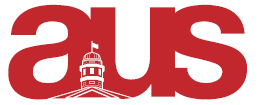 Report of Computer Science Undergraduate Society, AUS Council 25-01-2017CSUS is starting a new buddy program to pair students up together for interview practice. Sign-ups will happen in the Trottier lounge. More news to come.We are hosting an online competition to create a new CSUS logo. Participants receive a free toque and the winner will get 2 tickets to the Awkward Semi-Formal.The Tech Interview workshop was a success and attendees indicated that they would like to see more events like it. We have hosted more academic and research-focused events and we will be hosting more professional development events and programs (like our new buddy program).Using the CSUS fund, we were able to subsidize the cost of attending the Canadian University Software Engineering Conference for CS students that are attending the conference.Our VP Academic, along with Professor Michael Langer, is working towards finding ways to provide a better method of feedback from students to professors. One idea was to have evaluations around midterm season that would allow professors to restructure the rest of the course (e.g. providing additional learning resources, more assignments, etc.)The Trottier lounge, which is a shared space between CSUS and ECSESS, is being redecorated to ensure that both students societies have enough space for their resources. CSUS council meetings are from 5:00-7:30 on Thursdays at TR5105.Respectfully Submitted,Ayesha KrishnamurthyVice-President Arts, CSUS